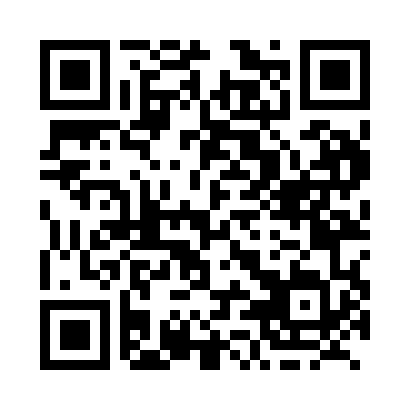 Prayer times for Briar Ridge, British Columbia, CanadaWed 1 May 2024 - Fri 31 May 2024High Latitude Method: Angle Based RulePrayer Calculation Method: Islamic Society of North AmericaAsar Calculation Method: HanafiPrayer times provided by https://www.salahtimes.comDateDayFajrSunriseDhuhrAsrMaghribIsha1Wed3:065:1512:576:108:4010:492Thu3:055:1312:576:118:4210:503Fri3:045:1112:576:128:4410:514Sat3:035:0912:576:138:4610:525Sun3:025:0712:576:158:4810:536Mon3:015:0512:576:168:5010:547Tue3:005:0212:576:178:5210:558Wed2:595:0012:576:188:5410:559Thu2:584:5812:576:198:5610:5610Fri2:574:5612:576:208:5810:5711Sat2:564:5412:576:219:0010:5812Sun2:554:5312:566:229:0110:5913Mon2:544:5112:566:249:0311:0014Tue2:534:4912:566:259:0511:0115Wed2:524:4712:576:269:0711:0216Thu2:514:4512:576:279:0911:0317Fri2:504:4312:576:289:1111:0418Sat2:494:4212:576:299:1211:0519Sun2:494:4012:576:309:1411:0620Mon2:484:3812:576:319:1611:0621Tue2:474:3712:576:329:1811:0722Wed2:464:3512:576:339:1911:0823Thu2:464:3412:576:349:2111:0924Fri2:454:3212:576:349:2211:1025Sat2:444:3112:576:359:2411:1126Sun2:444:3012:576:369:2611:1227Mon2:434:2812:576:379:2711:1228Tue2:434:2712:586:389:2911:1329Wed2:424:2612:586:399:3011:1430Thu2:414:2512:586:399:3111:1531Fri2:414:2412:586:409:3311:16